Права детей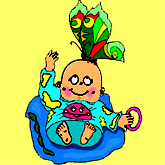 Каждый ребенок имеет право на жизнь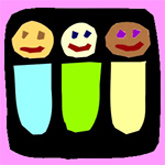 Все дети независимо от цвета кожи, языка, религии, пола имеют равные права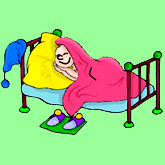 Каждый ребенок имеет право на отдых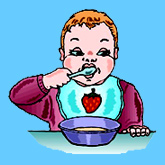 Каждый ребенок имеет право на полезное и качественное питание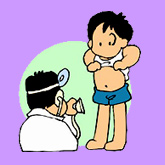 Каждый ребенок имеет право на медицинскую помощь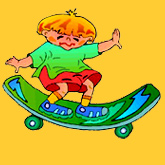 Каждый ребенок имеет право на досуг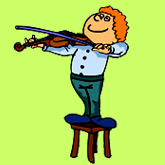 Каждый ребенок имеет право на образование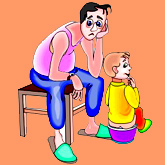 Каждый ребенок имеет право на заботу со стороны взрослых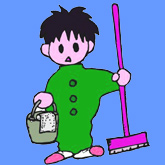 Каждый ребенок имеет право на защиту от эксплуатации